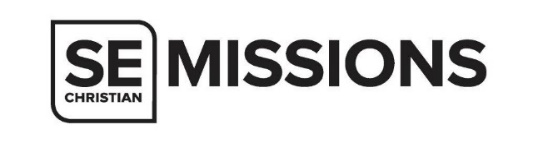  Team Covenant Remember that I am representing Jesus Christ as well as Southeast Christian Church. I will model Jesus in my behavior and attitude. “In your relationships with one another, have the same mindset as Christ Jesus.” Phil.2:5 (NIV)Attend all team meetings before and after the trip, including the team retreat as well as all follow-up meetings.  “Let us not give up meeting together… but let us encourage one another.” Hebrews 10:25 (NIV)Respect the leadership of the Trip Leader, partner and church. Maintain a servant attitude toward my teammates and those with whom I come in contact on the mission field.  “Be completely humble and gentle; be patient, bearing with one another in love.”  Ephesians 4:2 (NIV)I will make every effort to interact with all members of my team and those with whom I come in contact on the mission field. “…Believers in our glorious Lord Jesus Christ must not show favoritism.” James 2:1 (NIV)Remember that I am a guest working at the invitation of my partner/hosts. I will participate in all activities, meals, etc. “Be like-minded, be sympathetic, love one another, be compassionate, be tender-hearted and keep a humble attitude.” 1 Peter 3:8 (NIV)Remember that our team has come to learn, as well as to teach. I will resist the temptation to inform our partner/hosts how things should be done. “For even the Son of Man did not come to be served, but to serve." Mark 10:45 (NIV)  Respect the partner/host’s view of Christianity recognizing that Christianity has many faces throughout the world and that the purpose of this trip is to experience faith lived out in a new setting. “Make every effort to keep the unity of the Spirit through the bond of peace.” Ephesians 4:3 (NIV)I will be creative, supportive and flexible and will refrain from gossip and complaining!  “Therefore, rid yourselves of all malice and deceit, hypocrisy, envy and slander of every kind” 1 Peter 2:1 (NIV), and “Do everything without complaining or arguing.” Philippians 2:14 (NIV)Refrain from being alone with a minor without the presence of an additional non-related adult. I will not partake in any activity that could be construed as an attraction to a teammate or those with whom we come in contact on the mission field. I will refrain from being alone with the opposite gender unless he/she is my spouse and will limit myself to appropriate touches, ie. Handshakes, high fives and brief hugs (side hugs for opposite genders). “Be self-controlled and alert.” 1 Peter 5:8 (NIV)Refrain from, under any circumstance, engaging in activities where nudity is involved. “Whatever is true, whatever is noble…” Philippians 4:8 (NIV)Refrain from the use of illegal drugs, tobacco and alcoholic beverages while on this trip, even if acceptable to the partner/hosts. “Do you not know that your body is a temple of the Holy Spirit, who is in you, whom you have received from God? You are not your own.” 1 Corinthians 6:19 (NIV)If something doesn’t feel right, seem right or sound right, it probably isn’t right. Speak up.  “Be on your guard; stand firm in the faith; be courageous; be strong. Do everything in love.” 1 Corinthians 16:13-14 (NIV)Observe and practice SECC’s Statement of Faith. Refrain from the teaching or practice of any belief that would not be endorsed by Southeast Christian Church (speaking in tongues, infant baptism, etc.). Refer to the Statement of Faith for specifics.Be present and focused in your purpose while on the mission field. Minimize any activity that distracts from that (ie., excessive cell phone use). I will adhere to any social media guidelines that my trip leader sets up. “Fixing our eyes on Jesus, the author and perfecter of faith…” Hebrews 12:2a (NIV)Remember that I can be sent home if I do not adhere to this Covenant or if my Trip Leader believes it is in my best interest or that of the team. “How good and pleasant it is when God’s people live together in unity!” Psalm 133:1 (NIV)I acknowledge that I have read and agree to the aforementioned guidelines set out for me in this team covenant. Name: ____________________________________________________________________________________________________Signature: ______________________________________________________   Date: ____________________________________    